                                              ПРОЕКТ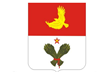 АДМИНИСТРАЦИЯМУНИЦИПАЛЬНОГО РАЙОНА КРАСНОАРМЕЙСКИЙСАМАРСКОЙ ОБЛАСТИПОСТАНОВЛЕНИЕот ______________№________________Об утверждении Порядка выдачи разрешения представителем нанимателя (работодателя) муниципальному служащему администрации муниципального района Красноармейский Самарской области на участие в управлении некоммерческими организациями на безвозмездной основе в качестве единоличного исполнительного органа или вхождения в состав их коллегиальных органов    В соответствии с пунктом 3 части 1 статьи 14 Федерального закона от 02.03.2007 № 25-ФЗ «О муниципальной службе в Российской Федерации», руководствуясь Уставом  муниципального района Красноармейский,  Администрация муниципального района Красноармейский ПОСТАНОВЛЯЕТ:1.Утвердить прилагаемый Порядок выдачи разрешения представителем нанимателя (работодателя) муниципальному служащему администрации муниципального района Красноармейский Самарской области на участие в управлении некоммерческими организациями на безвозмездной основе в качестве единоличного исполнительного органа или вхождения в состав их коллегиальных органов.2. Организационно-правовому отделу администрации муниципального района Красноармейский ознакомить муниципальных служащих администрации муниципального района Красноармейский с настоящим постановлением.3. Настоящее Постановление вступает в силу со дня его официального опубликования.4. Опубликовать настоящее Постановление в районной газете "Знамя труда" и разместить на официальном сайте администрации муниципального района Красноармейский Самарской области в сети Интернет.        Глава       муниципального района       Красноармейский                                                   В. Н. БогучарскийИсп. Драгунов 21733УтвержденПостановлениемадминистрации муниципальногорайона Красноармейский Самарской областиот ______________ № _______Порядок выдачи разрешения представителем нанимателя (работодателя) муниципальному служащему администрации муниципального района Красноармейский Самарской области  на участие  в управлении некоммерческими организациями на безвозмездной основе  в качестве единоличного исполнительного органа или вхождения  в состав их коллегиальных органов(далее - Порядок) 1.  Настоящий Порядок  разработан в целях реализации Федерального закона от 02.03.2007 № 25-ФЗ «О муниципальной службе в Российской Федерации» и определяет  процедуру выдачи  представителем нанимателя (работодателя) разрешения муниципальному служащему администрации муниципального района Красноармейский на участие  в управлении некоммерческими организациями на безвозмездной основе  в качестве единоличного исполнительного органа или вхождения  в состав их коллегиальных органов (далее - разрешение).2. Муниципальный служащий не вправе заниматься предпринимательской деятельностью лично или через доверенных лиц, участвовать в управлении коммерческой организацией или в управлении некоммерческой организацией (за исключением участия в управлении политической партией; участия в съезде (конференции) или общем собрании иной общественной организации, жилищного, жилищно-строительного, гаражного кооперативов, садоводческого, огороднического, дачного потребительских кооперативов, товарищества собственников недвижимости; участия на безвозмездной основе в управлении указанными некоммерческими организациями (кроме политической партии) в качестве единоличного исполнительного органа или вхождения в состав их коллегиальных органов управления с разрешения представителя нанимателя (работодателя) в порядке, установленном муниципальным правовым актом), кроме случаев, предусмотренных федеральными законами, и случаев, если участие в управлении организацией осуществляется в соответствии с законодательством Российской Федерации от имени органа местного самоуправления.3. Муниципальный служащий обязан обратиться к представителю  нанимателя (работодателю) с заявлением о разрешении ему участвовать на безвозмездной основе в управлении некоммерческими организациями, указанными в пункте 2 настоящего  Порядка (за исключением политических партий)  (далее – некоммерческая организация) в качестве единоличного исполнительного органа или вхождения в состав их коллегиальных органов управления.4. Заявление оформляется муниципальным служащим   в письменном виде и передается руководителю структурного подразделения, в котором он замещает должность муниципальной службы. Руководитель структурного подразделения обязан незамедлительно передать полученное заявление в организационно-правовой отдел администрации муниципального района Красноармейский.5. Организационно-правовой отдел администрации муниципального района Красноармейский  обеспечивает:- регистрацию заявлений путем внесения записей в журнал регистрации;- передачу зарегистрированных заявлений на рассмотрение представителю нанимателя.6. В случае если муниципальный служащий не имеет возможности передать заявление лично, оно может быть направлено в адрес представителя нанимателя заказным письмом с уведомлением и описью вложения.7. В случае поступления заказного письма в адрес представителя нанимателя оно подлежит передаче в организационно-правовой отдел  администрации муниципального района Красноармейский для регистрации.8.  В заявлении указываются следующие сведения:- фамилия, имя, отчество муниципального служащего;- замещаемая должность муниципальной службы с указанием структурного подразделения;- наименование, юридический  и фактический адрес, ИНН, сфера деятельности некоммерческой организации,  в управлении которой планирует участвовать муниципальный служащий;- характер участия муниципального служащего в управлении некоммерческой организацией (единолично или в составе исполнительного органа);- иные сведения, которые муниципальный служащий считает необходимым сообщить;- дата представления заявления;- подпись муниципального служащего и контактный телефон.К заявлению должны быть приложены все имеющиеся документы, подтверждающие некоммерческий характер деятельности организации.9. Заявление регистрируется сотрудниками организационно-правового отдела администрации муниципального района Красноармейский в день поступления.10. Регистрация заявлений производится в журнале учета заявлений о выдаче муниципальному служащему администрации муниципального района Красноармейский разрешения  на участие  в управлении коммерческими организациями на безвозмездной основе  в качестве единоличного исполнительного органа или вхождения  в состав их коллегиальных органов, листы которого должны быть пронумерованы, прошнурованы и скреплены подписью Главы муниципального района Красноармейский и печатью.11.На заявлении ставится отметка о его поступлении, в которой указываются дата поступления и входящий номер.12. После регистрации заявления в журнале регистрации оно передается на рассмотрение представителю нанимателя не позднее рабочего дня, следующего за днем регистрации.13. Представитель нанимателя рассматривает поступившее заявление и принимает решение о выдаче муниципальному служащему администрации муниципального района Красноармейский  разрешения на участие  в управлении некоммерческой организацией на безвозмездной основе  в качестве единоличного исполнительного органа или вхождения  в состав их коллегиальных органов либо отказе в выдаче  такого разрешения в случае возможности    возникновения у муниципального служащего  личной заинтересованности при его участии  в управлении некоммерческой организацией на безвозмездной основе  в качестве единоличного исполнительного органа или вхождения  в состав их коллегиальных органов, которая  может привести  к конфликту интересов.             _________________________________________________________________________                (наименование должности и ФИО руководителя ОМСУ – представителя нанимателя) от        __________________________________________________________________________(Ф.И.О., должность муниципального служащего)Заявление о разрешении участвовать на безвозмездной основе в управлении некоммерческой организациейЯ,__________________________________________________________________________________________________________________________________________________________________________________(ФИО, должность муниципального служащего с указанием структурного подразделения)прошу разрешить   участвовать в управлении некоммерческой организацией __________________________________________________________________________________________________________________________________________________________________________(наименование, юридический  и фактический адрес, ИНН, сфера деятельности некоммерческой организации)_____________________________________________________________________________________(характер участия муниципального служащего в управлении некоммерческой организацией (единолично или в составе исполнительного органа)Дата __________________                               Подпись________________Контактный телефон_______________Заявление зарегистрировано в журнале регистрации_____________________г.  за №___________________________________________________________                   (ФИО ответственного лица)К заявлению должны быть приложены все имеющиеся документы, подтверждающие некоммерческий характер деятельности организации.ЖУРНАЛ
учета заявлений о выдаче муниципальному служащему администрации муниципального района Красноармейский разрешения  на участие  в управлении некоммерческими организациями на безвозмездной основе  в качестве единоличного исполнительного органа или вхождения  в состав их коллегиальных органовПриложение 1  к Порядку выдачи разрешения представителем нанимателя (работодателя) муниципальному служащему администрации муниципального района Красноармейский  Самарской области на участие  в управлении некоммерческими организациями на безвозмездной основе  в качестве единоличного исполнительного органа или вхождения  в состав их коллегиальных органовПриложение 2  к Порядку выдачи разрешения представителем нанимателя (работодателя) муниципальному служащему администрации муниципального района Красноармейский  Самарской области на участие  в управлении некоммерческими организациями на безвозмездной основе  в качестве единоличного исполнительного органа или вхождения  в состав их коллегиальных органов№ п/пНомер, дата заявленияСведения о муниципальном служащем, направившем заявлениеСведения о муниципальном служащем, направившем заявлениеСведения о муниципальном служащем, направившем заявлениеКраткое содержание заявленияФИО лица, принявшего заявление№ п/пНомер, дата заявленияФ.И.О.должностьконтактный номер телефонаКраткое содержание заявленияФИО лица, принявшего заявление